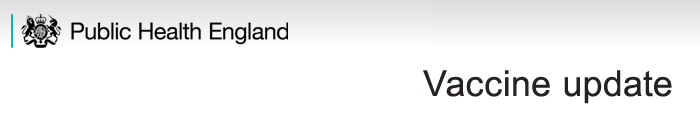 Good afternoon, Vaccines for the 2021 to 2022 children’s flu programme supplied by PHE - Fluenz® Tetra (LAIV) now available to order*** The most up-to-date information on the availability of all children’s flu vaccines provided by PHE is available on the ImmForm news page. Please check this information regularly***Fluenz® Tetra (LAIV) is now available to order by providers of the children’s flu programme in England via ImmForm.First deliveries for Fluenz® Tetra will be made on Wednesday 2 September. Please be mindful of the bank holiday schedule (see ImmForm News) when placing orders.Inactivated vaccines, for children in clinical risk groups for whom LAIV is contraindicated or otherwise unsuitable, or eligible healthy children who object to LAIV on the grounds of its porcine gelatine content, are expected to be available to order by mid-September.LAIV ordering information for General PracticeAs in previous years, ordering controls are in place for Fluenz® Tetra to enable PHE to balance supply with demand. Ordering controls for general practices are tailored to each practice and work by allocating an amount of vaccine based on the number of registered eligible patients. Each GP practice has initially been allocated sufficient vaccine to vaccinate at least 50% of their eligible children (all 2- and 3-year-olds, plus children in clinical risk groups from age 4 to <18 years). Increases to the allocations will be applied as soon as sufficient stock becomes available to do so and we expect to be able to allocate sufficient vaccine for GPs to vaccinate at least 70% of their eligible cohort by mid-October. Further amendments to these allocations will be made in response to demand and vaccine availability, and requests for extra vaccine will be considered on a case-by-case basis throughout.LAIV ordering information for school-age providersFor the first time in 2021/22, school teams will be able to place 2 orders, and receive 2 deliveries of LAIV per week to assist in the management of vaccine volumes required across limited storage space at delivery points.This will operate on a 48-hour delivery schedule requiring the order to be placed before the 11.55am cut off 2 working days before the required delivery day.  The table below illustrates the respective delivery day versus ordering day.Please ensure that the point of delivery will be open and manned on the delivery day when placing orders.  Please note that this does not affect the ordering and delivery schedule of any other vaccines (including inactivated flu vaccines) ordered from ImmForm and is applicable to Fluenz® Tetra (LAIV) only.A default ordering cap of 450 packs (4500 doses) per week, per ImmForm account is in place for school providers.Where the 450 pack cap is insufficient and a provider needs a larger weekly volume of vaccine to deliver the programme (for example where a provider covers a large area using a single account), a higher weekly cap can be requested via the PHE Vaccine Operations team by emailing childfluvaccine@phe.gov.uk. These requests may take a few days to action and should therefore be made well in advance of need.For one-off larger orders during the ordering period, requests should be made via helpdesk@immform.org.uk in good time before the order cut-off.Inactivated flu vaccine orderingFrom mid-September, PHE will also be supplying 2 inactivated vaccines for the 2021 to 2022 season:Quadrivalent Influenza Vaccine (split virion, inactivated) (QIVe) which should only be ordered for children in clinical risk groups aged from six months to less than 2 years old, with an initial order cap of 2 doses per week.Flucelvax Tetra (QIVc), which is available for:children aged 2 to <18 years old in clinical risk groups for whom LAIV is unsuitable; andhealthy children from 2 years old and all eligible school-aged cohorts, who object to LAIV on the grounds of its porcine gelatine content.this vaccine will be available in a single dose pack to GPs, with an initial order cap of 8 doses per week.this vaccine will be available to school-age providers in a ten-dose pack with an order cap of 45 packs per week. Each pack will be supplied with a separate pack of ten PILs.Many thanks, The immunisation team